SIMCOE COUNTY SPORTS’ PLAYING REGULATIONSCURLING1.	Season:		November to March2.	Location of Finals and Date:                         Two to three weeks prior to GBSSA3.	School Classification and Levels:               Open4.	League Structure and Play:		Number of dates in schedule per school:	6 maximum	Number of dates involved for play-offs:	3 maximum before GBSSA	(a)	League Structure: see the General Guidelines	(b)	League Play:		(i)	League play will be within the two divisions:  North and South.		See APPENDIX C.Each division should organize games as facility use permits.A six (6) game schedule will be used, ideally one game per week.All league games will consist of six (6) ends.		(v)	A win is worth 3 points.			A loss is worth 1 point.			A default is worth 0 points.  A win by default is still worth 3 points.	(vi)	Any game resulting in a tie will have the tie broken by means of an extra end of continuous play.  If the tie still remains after this one extra end, then the tie will be broken by a “draw to the button” by one member of each team with the other team members acting as broom-holder and sweepers.  After the “draw to the button” attempt, the following scoring will be used:A rock biting the 12-foot circle will be worth 1 point. A rock biting the 8-foot circle will be worth 2 points.A rock biting the 4-foot circle will be worth 3 points.A rock biting the button will be worth 4 points.		If a tie still exists, then it will be broken by another “draw to the button”. A copy of the SCAA official score sheet is required to be submitted within 72 hours of completion of match (FORM 11).  At the end of league play ALL points accumulated will count toward final standings.5. 	Play-off Structure and Play:All teams will qualify for the play-offs.Play-offs are divisional and will lead to an SCAA championship (APPENDIX E).All play-off games will consist of eight (8) ends.  Ties will be broken using the same method that was employed during league play.  Refer to item 4(b)(vi). The Seeding Committee and the seeding of teams: 		See General Guidelines; Part 1, item 76.	Entry to GBSSA: APPENDIX J7.	Start Times:	See the General Guidelines; 	Secondary School Athletic Activities Operating Parameters, as per the SCDSB.8.	Date for Declaring Participation in the Season:	Declaration must be made before the last week of October prior to the start of that playing season. 9.	Convenorship Rotation:	Convenors will be assigned for a one-year term.  The rotation is a call for volunteer      followed by appointment by centralized co-ordinator based on school commitments10.	Eligibility:	as per the GBSSA Constitution (BY-LAW 2, Sections 1 to 13).Schools must file completed, signed OFSAA Hub eligibility lists (containing the level of competition, names, ages, and birth dates of players, and the required signatures) with the SCAA centralized athletic coordinator no later than 24 hours prior to the competition.  Any player changes require a re-submission of the eligibility list within 24-hours prior to that player’s first competition.  Note that games played by players of schools that have not filed eligibility lists will be declared a forfeit (loss).All players must comply with the GBSSA transfer policy and procedures.All players must be under 19 years of age, as of January 1st prior to the start of the school year.11.	Rules and Officials:The Curling Canada – Rules of Curling (September 2015-September 2022) with the exception of any rules set by OFSAA will govern all competition.Any team in competition may make a substitution of their 5th player for any position at the beginning of a subsequent game.Each team in competition will be allowed a five-minute practice session on the sheet of play before a league game starts.The team “with the hammer” will have the first practice.  The team “without the hammer” will get the choice of rock colour.There will be a two-minute coaching break at the end of the third end.Each team is permitted a one-minute time-out during a game when that team is “in control of the house”. 12.	     Uniforms and Equipment:	School colours for each team member are recommended.13.	Awards:Using the SCAA playoff format (Appendix D), SCAA Champions will be declared at each open classification for both boys’ and girls’.  An SCAA championship banner will be awarded to each winning team.14.	Protest Procedure:	(a)	Protests, in accordance with the Curling Canada – Rules of Curling (September 2015-September 2022), should be made using FORM 10, Letter of Concern, and forwarded to the centralized athletic coordinator. These protests should be dealt with in a timely manner.	(b)	Protests may be lodged on items not under the jurisdiction of the officials or GBSSA Board of Reference. 	(c)	All protests must be made within 24 hours of the incident, by phone, to the league centralized athletic coordinator and followed by a written report (FORM 10) within three (3) school days to the centralized athletic coordinator.	(d)	The SCAA Jury of Appeal will deal with protests.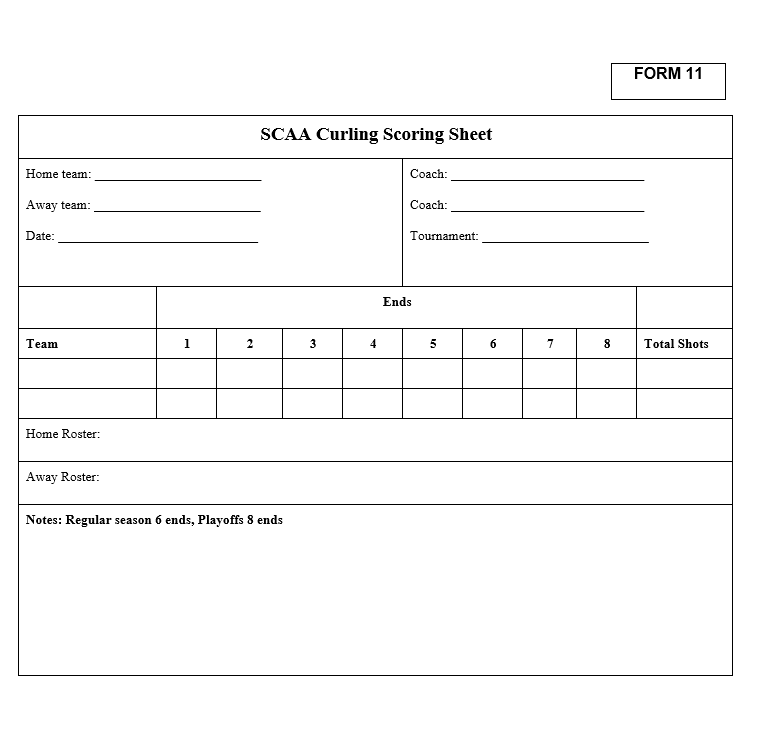 